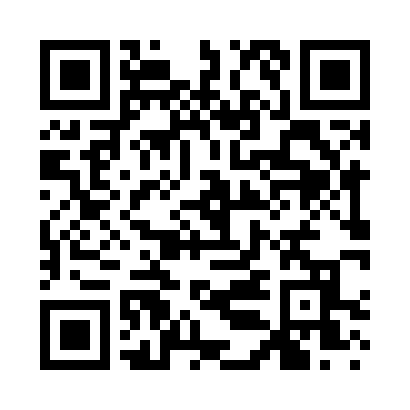 Prayer times for Copp Landing, South Carolina, USAWed 1 May 2024 - Fri 31 May 2024High Latitude Method: Angle Based RulePrayer Calculation Method: Islamic Society of North AmericaAsar Calculation Method: ShafiPrayer times provided by https://www.salahtimes.comDateDayFajrSunriseDhuhrAsrMaghribIsha1Wed5:236:361:205:018:059:182Thu5:226:351:205:018:069:193Fri5:216:351:205:018:069:204Sat5:206:341:205:018:079:215Sun5:186:331:205:018:089:226Mon5:176:321:205:018:089:237Tue5:166:311:205:018:099:248Wed5:156:301:205:018:109:259Thu5:146:291:205:018:119:2610Fri5:136:291:205:018:119:2711Sat5:126:281:205:018:129:2812Sun5:116:271:205:018:139:2913Mon5:106:261:205:018:139:3014Tue5:096:261:205:018:149:3115Wed5:086:251:205:018:159:3216Thu5:086:241:205:018:169:3217Fri5:076:241:205:018:169:3318Sat5:066:231:205:018:179:3419Sun5:056:231:205:018:189:3520Mon5:046:221:205:018:189:3621Tue5:046:211:205:018:199:3722Wed5:036:211:205:028:209:3823Thu5:026:201:205:028:209:3924Fri5:016:201:205:028:219:4025Sat5:016:201:205:028:229:4026Sun5:006:191:215:028:229:4127Mon5:006:191:215:028:239:4228Tue4:596:181:215:028:239:4329Wed4:596:181:215:028:249:4430Thu4:586:181:215:028:259:4431Fri4:586:171:215:038:259:45